HONOR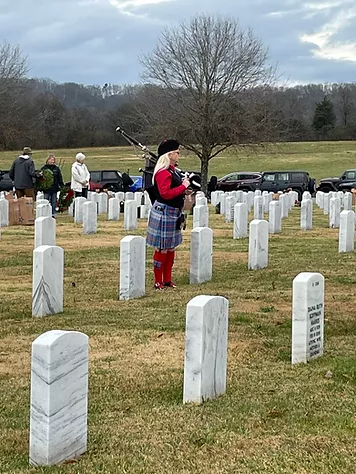 Incorporated by an act of congress in 1937,      the Marine Corps League perpetuates the                     traditions and spirit of ALL Marines who                                                                       proudly wear or who have worn the eagle, globe, and anchor of the Corps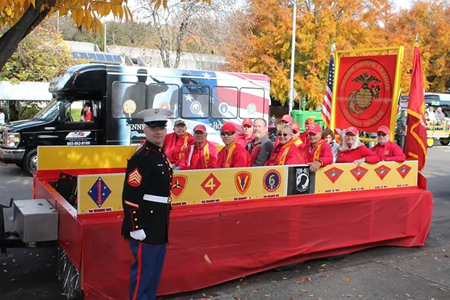 THE FEWCOURAGESERVING OUR COMMUNITY   SCHOLARSHIP PROGRAMTo Provide Scholarship Grants to those who are pursuing their first undergraduate degree and are enrolled as a full-time student in an accredited college or university. For detachment members and their direct family; active duty and drilling reservists (Marines and FMF Corpsmen); children of KIA Marines, FMF Corpsmen and Chaplains residing within the geographic boundaries of our detachment. MILITARY HONORSIt is our privilege to provide full military honors to our fallen comrades expressing dignity and respect                    To hold sacred the history and memory of those who have given their lives to our nationEDUCATING Providing education of our nation’s military and patriotic heritage To perpetuate the history of the Marine Corps and observe the historical occasions of our CorpsTOYS FOR TOTSContinuing the tradition of ensuring that less fortunate children enjoy a little ChristmasVETERAN ASSISTANCEOffering a helping hand to our fellow veterans as well as to their familiesSUPPORTING VETERAN CAUSESWe help make veterans causes successful through our active involvement and financial assistanceCAMARADERIE AND FELLOWSHIPYOUNG MARINES PROGRAMNational youth program for boys and girls, ages eight through high school graduation, focused on leadership, citizenship through community service, self-discipline, and living a healthy, drug-free lifestyle. MARINE CORPS LEAGUE AUXILLARYTo preserve the traditions and to promote the
  interests of the United States Marine Corps.To maintain true allegiance to American institutions.​THE PROUDCOMMITTMENT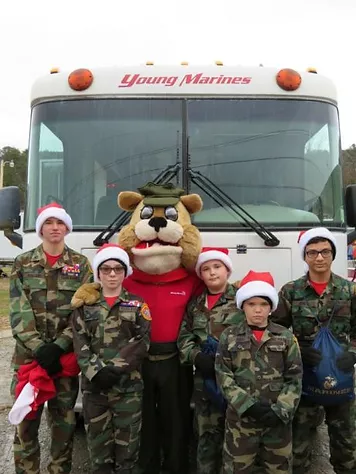 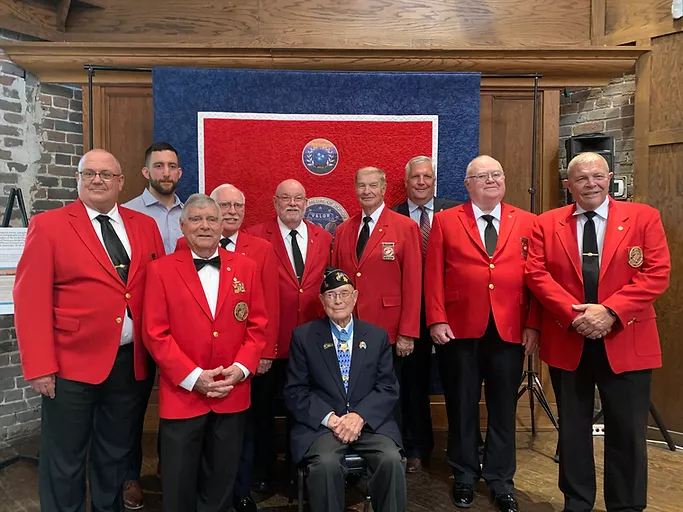 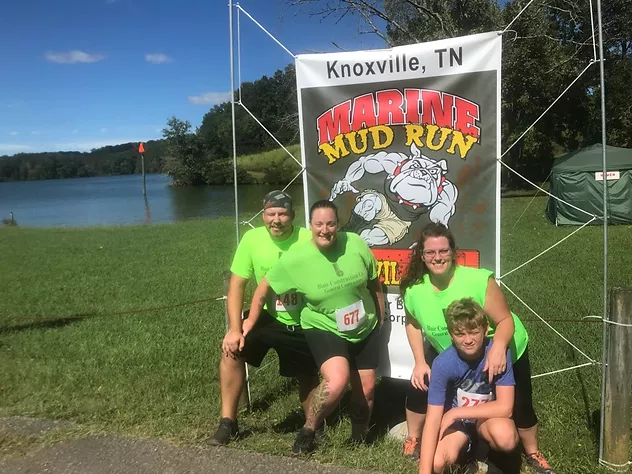 THE MARINESMission Statement:The Marine Corps League perpetuates the traditions and spirit of ALL Marines and Navy FMF Corpsmen, who proudly wear or who have worn the eagle, globe, and anchor of the Corps. It takes great pride in crediting its founding in 1923 to World War I hero, then Major General Commandant John A. Lejeune. It takes equal pride in its Federal Charter, approved by An Act of the Seventy-Fifth Congress of the United States of America and signed and approved by President Franklin D. Roosevelt on August 4, 1937. The League is the only Federally Chartered Marine Corps related veteran’s organization in the country. It is a not-for-profit organization within the provisions of the Internal Revenue Service Code 501(c) (4), with a special group exemption letter which allows for contributions to the Marine Corps League, its Auxiliary and subsidiary units, to be tax deductible by the donor.MARINE CORPS LEAGUE 
LT. ALEXANDER BONNYMAN DETACHMENT #924 
PO BOX 53293 ▪ KNOXVILLE, TN.
                                                37950-3293   Meetings held on last Tuesday of each
         month (except December) at       VFW POST 5154 ▪ 2561 HOBBS RD.
               LOUISVILLE, TN. 37777               1730-1830: Social Hour               1830-1930: Meeting      www.mclknoxville.orgContact us at:Info@MCLKnoxville.orgSEMPER FIDELISAPPLICATION FOR MEMBERSHIP(Full size application is on MCLKnoxville.org, INFO tab)FULL NAME_______________________________________________________STREET___________________________________________________________CITY_________________________STATE________________ZIP_____________PHONE (___)__________________EMAIL________________________________DATE OF BIRTH_____/_____/______ DATE OF ENLISTMENT/COMMISSION____________________________________DATE OF DISHARGE/ SEPERATION/RETIREMENT___________________________SSN# OR SERVICE # _______________________________________________TYPE OF APPLICATION—NEW (    )   RENEWAL (    )  DUAL (    ) ASSOCIATE (    )  REGULAR (   )HAVE YOU EVER BEEN CONVICTED OF A FELONY? (    ) YES   (     ) NO               IF YES IS CHECKED, I AGREE TO WAIVE MY RIGHTS UNDER THE PRIVACY ACT AND DISCLOSE THE NATURE OF THE FELONY CONVICTION FOR CONSIDERATION OF MEMBERSHIP IN THE MARINE CORPS LEAGUE. (    ) I AGREE TO PROVIDE A CORRECT COPY OF MY DD214(     ) I HEREBY APPLY FOR MEMBERSHIP IN THE ________________ DETACHMENT, MARINE CORPS LEAGUE AND ENCLOSE $________FOR ONE YEAR’S MEMBERSHIP.(     ) I HEREBY APPLY FOR MEMBERSHIP IN THE MARINE CORPS LEAGUE AS A MEMBER-AT LARGE (MAL) AND ENCLOSE $_______ FOR ONE YEAR’S MEMBERSHIP.I HEREBY CERTIFY THAT I AM CURRENTLY SERVING OR HAVE SERVED HONORABLY IN THE U.S. MARINE CORPS, ON ACTIVE DUTY, FOR NOT LESS THAN NINETY (90) DAYS* OR HAVE SERVCED OR AM CURRENTLY SERVING IN THE U.S. MARINE CORPS RESERVE AND HAVE EARNED NO LESS THAN NINETY (90) RESERVE RETIREMENT CREDIT POINTS OR THAT I HAVE SERVED OR AM CURRENTLY SERVING AS A U.S. NAVY CORPSMAN WHO HAS TRAINED WITH MARINE FMF UNITS IN EXCESS OF NINETY (90) DAYS AND EARNED THE MARINE CORPS DEVICE OR WARFARE DEVICE WORN ON THE SERVICE RIBBON AUTHORIZED FOR FMF CORPSMEN; OR HAVE SERVED OR ARE CURRENTLY SERVING AS A U.S. NAVY CHAPLAIN AND HAVE EARNED THE FMF BADGE SERVING WITH MARINES; . IF DISCHARGED, I AM IN RECEIPT OF AN HONORABLE DISHARGE OR DD214. BY SIGNATURE ON THIS APPLICATION, I HEREBY AGREE TO PROVIDE PROOF OF HONORABLE SERVICE/DISCHARGE UPON REQUEST. I HEREBY AUTHORIZE THE NATIONAL EXECUTIVE DIRECTOR, MARINE CORPS LEAGUE TO OBTAIN AN UN-REDACTED COPY OF MY LATEST DD FORM 214 FROM THE MARINE CORPS CUSTODIAN OF OFFICIAL MILITARY PERSONNEL FILES (OMPF), AND/OR VERIFICATION OF HONORABLE SERVICE IF DEEMED NECESSARY TO VERIFY MY ELIGIBILITY FOR REGULAR MEMBERSHIP IN THE MARINE CORPS LEAGUE. I UNDERSTAND THE DD FORM 214 MAY CONTAIN INFORMATION SUCH AS MILITARY AWARDS, TRAINING, AND CHARACTER OF SERVICE. ______________________________      _____________________________________(SPONSOR NAME IF APPLICABLE)               APPLICANT’S SIGNATURE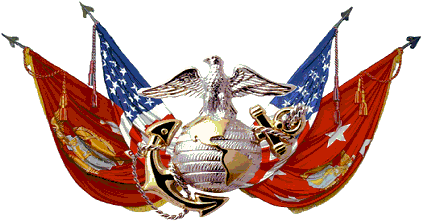 LT. ALEXANDER BONNYMAN 
DETACHMENT #924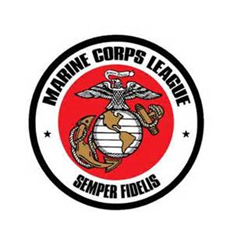        We few, we precious few.       We who have shed our blood        Together, shall forever be…        ….A BAND OF BROTHERS                                 W. Shakespeare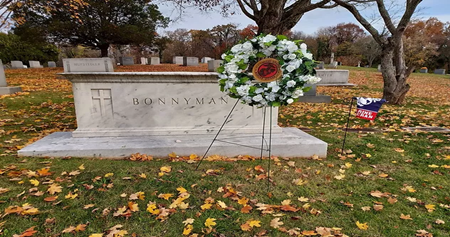 